             White Gum Valley Primary School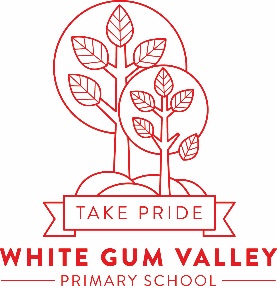  6162   08 9435 6900      www.whitegumvalleyps.wa.edu.auDear White Gum Valley Community,I hope you all had a wonderful week so far.  We host Breakfast Club every Tuesday morning before school. We are grateful for the support we receive in running it. Breakfast Club operates from 8:15-8:45am in the undercover area out of the canteen.  I am on the look out for more parent volunteers from our school community to help assist in running the Breakfast Club. It would be wonderful if we could organise a roster to ease the load for our current volunteers. If you are free on a Tuesday and would like to help run Breakfast Club, please do get in touch. We are also looking for expressions of interest for next year as well, as one of our volunteers will be leaving. My email address is the best way to contact me. You can also call our school office and ask to speak with Ms Eva. My days at White Gum Valley PS are Tuesdays and Wednesdays. Email: Evangeline.supra@youthcare.org.au Looking forward to hearing from you, Kind regards,Evangeline Supra (Ms Eva, School Chaplain) 